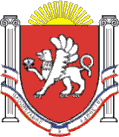 РЕСПУБЛИКА КРЫМНИЖНЕГОРСКИЙ РАЙОНАДМИНИСТРАЦИЯ ЕМЕЛЬЯНОВСКОГО СЕЛЬСКОГО ПОСЕЛЕНИЯ ПОСТАНОВЛЕНИЕ« 13  » ноября  2019 года 	       с.Емельяновка		            № 273О  внесении изменений  в  постановление  Администрации  Емельяновского   сельского  поселения  Нижнегорского  района   Республики  Крым  от  10.07.2019  №159  «Об  утверждении  муниципальной   целевой  программы   «Формирование  современной  городской  среды  на  2019-2022 годы  на  территории  Емельяновского  сельского  поселения  Нижнегорского  района  Республики  Крым».         В  соответствии  с  Федеральным  законом  от  06.10.2003  №131-ФЗ  «Об  общих  принципах  организации  местного  самоуправления  в Российской  Федерации», Законом  Республики  Крым  от  21.08.2014  №54-ЗРК  «Об основах  местного  самоуправления  в  Республике  Крым», руководствуясь  Уставом  муниципального  образования  Емельяновское  сельское  поселение   Нижнегорского  района  Республики  Крым, Администрация  Емельяновского  сельского  поселения                       ПОСТАНОВЛЯЕТ: Внести  в  постановление  Администрации  Емельяновского  сельского  поселения  Нижнегорского  района  Республики  Крым  от  10.07.2019 №159  «Об  утверждении  муниципальной   целевой  программы   «Формирование  современной  городской  среды  на  2019-2022 годы  на  территории  Емельяновского  сельского  поселения  Нижнегорского  района  Республики  Крым» (далее – Постановление)  следующие  изменения:В  приложении  1  к  Постановлению  объемы  бюджетных  ассигнований  Программы  изложить  в  новой  редакции: Пункт 6  Приложения №1 к  Постановлению  изложить  в  новой  редакции:6.Обоснование  объема  финансовых  ресурсов, необходимых  для  реализации  ПрограммыИсточниками  финансирования  Программы  являются  бюджет  Республики  Крым  и  бюджет  администрации  Емельяновского  сельского  поселения  Нижнегорского  района  Республики  Крым.Объем  финансирования  Программы  ежегодно  уточняется  в  соответствии  с  федеральным  законом  о  федеральном  бюджете  и  законом    Республики  Крым  о  бюджете  на  соответствующий  финансовый  год  и  плановый период.Объем  финансового  обеспечения  Программы  составляет  404 649 рублей  00 коп.- за  счет  средств бюджета  Республики  Крым  0,00 руб.- за  счет  средств  бюджета  администрации  Емельяновского  сельского  поселения  Нижнегорского  района  Республики Крым  404 649 рублей  00 коп.В  том  числе:на 2020 год – 254 649 рублей  00 коп.на 2021 год – 70 000 рублей  00 коп.на 2022 год -  80 000 рублей  00 коп.Ресурсное  обеспечение  реализации  Программы  по  источникам  финансирования предоставлено  в  приложении  3  к  ПрограммеПриложение 3 к муниципальной целевой программе "Формирование современной городской среды на 2019 - 2022 годы на территории Емельяновского сельского поселения Нижнегорского района Республики Крым"Ресурсное обеспечение реализации к муниципальной целевой программы "Формирование современной городской среды на 2019 - 2022 годы на территории Емельяновского сельского поселения Нижнегорского района Республики Крым по источникам формирования2. Обнародовать настоящее Постановление в соответствии с Уставом муниципального образования.3. Настоящее постановление вступает в силу с момента его официального обнародования.4. Контроль за выполнением настоящего постановления оставляю за собой.Председатель Емельяновского сельского совета –глава администрации Емельяновского сельского поселения                                  Л.В.ЦапенкоОбъемы  бюджетных  ассигнований  ПрограммыИсточниками  финансирования  Программы  являются:Бюджет  Республики  Крым. Объем  финансирования  Программы  за  счет  средств  бюджета  Республики  Крым  и  бюджета   администрации  Емельяновского  сельского  поселения  ежегодно  уточняется  в  соответствии   с  федеральным  законом  и о  федеральном  бюджете, законом Республики  Крым  о  бюджете   Республики  Крым, решением  Емельяновского  сельского совета    на  соответствующий  финансовый  год  и  плановый  период;Благоустройство  территории, прилегающей  к  площади    центра  села  Емельяновка    Нижнегорского района  Республики  Крым  объем  финансового   обеспечения  Программы  составит  404 649 рублей  00 коп. в том  числе:- за  счет средств  бюджета  Республики  Крым  0,00 руб.- за  счет  средств  бюджета  администрации  Емельяновского  сельского  поселения Нижнегорского  района  Республики  Крым  404 649 рублей  00 коп.НаименованиеОтветственныйисполнительНаименование государственной программы, подпрограммы государственной программы, мероприятийИсточникфинансирования(наименованиеисточниковфинансирования)Оценка расходов по годам реализации государственной программы (тыс. рублей)Оценка расходов по годам реализации государственной программы (тыс. рублей)Оценка расходов по годам реализации государственной программы (тыс. рублей)Оценка расходов по годам реализации государственной программы (тыс. рублей)НаименованиеОтветственныйисполнительНаименование государственной программы, подпрограммы государственной программы, мероприятийИсточникфинансирования(наименованиеисточниковфинансирования)2019202020212022123456789МуниципальнаяпрограммаАдминистрацияЕмельяновскогосельскогопоселенияНижнегорскогорайонаРеспубликиКрым"Формирование современной городской среды на 2018 - 2022 годы на территории Емельяновского сельского поселенияНижнегорского района Республики Крым"всего, 404 649 рублей 00 коп.0254 649 рублей 00 коп70 000 рублей 00 коп80 000 рублей 00 копМуниципальнаяпрограммаАдминистрацияЕмельяновскогосельскогопоселенияНижнегорскогорайонаРеспубликиКрым"Формирование современной городской среды на 2018 - 2022 годы на территории Емельяновского сельского поселенияНижнегорского района Республики Крым"в т.ч. по отдельным источникам финансирования:МуниципальнаяпрограммаАдминистрацияЕмельяновскогосельскогопоселенияНижнегорскогорайонаРеспубликиКрым"Формирование современной городской среды на 2018 - 2022 годы на территории Емельяновского сельского поселенияНижнегорского района Республики Крым"БюджетадминистрацииЕмельяновскогосельскогопоселения0254 649 рублей 00 коп70 000 рублей 00 коп80 000 рублей 00 копМуниципальнаяпрограммаАдминистрацияЕмельяновскогосельскогопоселенияНижнегорскогорайонаРеспубликиКрым"Формирование современной городской среды на 2018 - 2022 годы на территории Емельяновского сельского поселенияНижнегорского района Республики Крым"бюджет РК0000МуниципальнаяпрограммаАдминистрацияЕмельяновскогосельскогопоселенияНижнегорскогорайонаРеспубликиКрым"Формирование современной городской среды на 2018 - 2022 годы на территории Емельяновского сельского поселенияНижнегорского района Республики Крым"внебюджетныесредства0000Основноемероприятиеблагоустройстводворовойтерриториимногоквартирногодома, сквера в селеЕмельяновкаНижнегорскогорайонаРеспубликиКрым»администрация-ЕмельяновскогосельскогопоселенияНижнегорскогоРайонаРеспублики КрымМуниципальнаяпрограмма"Формированиесовременной городскойсреды на 2019 - 2022 годына территорииЕмельяновского сельскогопоселенияНижнегорского районаРеспублики Крым"всего,0  254 649 рублей 00 коп70 000 рублей 00 коп80 000 рублей 00 копОсновноемероприятиеблагоустройстводворовойтерриториимногоквартирногодома, сквера в селеЕмельяновкаНижнегорскогорайонаРеспубликиКрым»администрация-ЕмельяновскогосельскогопоселенияНижнегорскогоРайонаРеспублики КрымМуниципальнаяпрограмма"Формированиесовременной городскойсреды на 2019 - 2022 годына территорииЕмельяновского сельскогопоселенияНижнегорского районаРеспублики Крым"в т.ч. поотдельнымисточникамфинансирования:0254 649 рублей 00 коп70 000 рублей 00 коп80 000 рублей 00 копОсновноемероприятиеблагоустройстводворовойтерриториимногоквартирногодома, сквера в селеЕмельяновкаНижнегорскогорайонаРеспубликиКрым»администрация-ЕмельяновскогосельскогопоселенияНижнегорскогоРайонаРеспублики КрымМуниципальнаяпрограмма"Формированиесовременной городскойсреды на 2019 - 2022 годына территорииЕмельяновского сельскогопоселенияНижнегорского районаРеспублики Крым"БюджетадминистрацииЕмельяновскогосельскогопоселения0254 649 рублей 00 коп70 000 рублей 00 коп80 000 рублей 00 копОсновноемероприятиеблагоустройстводворовойтерриториимногоквартирногодома, сквера в селеЕмельяновкаНижнегорскогорайонаРеспубликиКрым»администрация-ЕмельяновскогосельскогопоселенияНижнегорскогоРайонаРеспублики КрымМуниципальнаяпрограмма"Формированиесовременной городскойсреды на 2019 - 2022 годына территорииЕмельяновского сельскогопоселенияНижнегорского районаРеспублики Крым"бюджет РК0000Основноемероприятиеблагоустройстводворовойтерриториимногоквартирногодома, сквера в селеЕмельяновкаНижнегорскогорайонаРеспубликиКрым»администрация-ЕмельяновскогосельскогопоселенияНижнегорскогоРайонаРеспублики КрымМуниципальнаяпрограмма"Формированиесовременной городскойсреды на 2019 - 2022 годына территорииЕмельяновского сельскогопоселенияНижнегорского районаРеспублики Крым"внебюджетныесредства0000